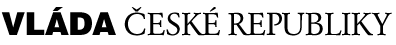 Důležité informace14. 4. 202018:01Harmonogram uvolňování opatření ve školách a školských zařízeních, podnikatelských a dalších činnostíUvolnění podnikatelských a dalších činnostípondělí 20. dubnaŘemesla s provozovnouFarmářské trhyAutobazary a autosalónyVenkovní tréninkové aktivity profesionálních sportovců s vyloučením veřejnosti v menších skupinách za přesně definovaných podmínek (sportovci s profesionální smlouvou, vrcholoví sportovci MO – AČR a MV ČR)Svatby do 10 lidí za specifických hygienických podmínekpondělí 27. dubnaProvozovny do 200 m2, pokud nejsou v nákupních centrech nad 5 000 m2 (netýká se provozoven, které budou otevírány v dalších etapách)pondělí 11. květnaProvozovny do 1 000 m2, pokud nejsou v nákupních centrech nad 5 000 m2 (netýká se provozoven, které budou otevírány v dalších etapách)AutoškolyPosilovny a fitness centra bez využití zázemí (sprchy, šatny)pondělí 25. květnaRestaurace, hospody, bufety, kavárny, vinotéky, pivotéky s prodejem přes výdejní okénko a v rámci venkovních (letních) zahrádekHoličství a kadeřnictví, pedikúry, manikúry, solária, kosmetické, masérské, regenerační nebo rekondiční službyMuzea, galerie a výstavní síněZoologické zahrady (pouze venkovní výběhy)pondělí 8. červnaVšechny provozovny v nákupních centrechProvozovny nad 1 000 m2, které nejsou v nákupních centrechRestaurace, hospody, bufety, kavárny, vinotéky, pivotéky – vnitřní prostoryHotely a další ubytovací zařízení (včetně jejich restaurací a kaváren)Taxislužby (dosud nepovolené)Živnosti, při kterých je porušována integrita kůže (tetování, piercing)Divadla, zámky, hrady a ostatní kulturní aktivity za přesně definovaných podmínekHromadné akce s odstupňovaným počtem účastníkůKulturní, společenské, sportovní akce (do 50 osob)Zotavovací akce apod. pro děti do 15 let věku Další včetně opatření v cestovním ruchu Svatby za specifických hygienických podmínekZoologické zahrady (včetně vnitřních prostor)během červnaOstatní činnosti budou povoleny během června podle aktuální epidemiologické situace.
 Uvolnění ve školách a školských zařízeníchpondělí 20. dubnaVysoké školy (vědecko-akademické instituce) - individuální aktivity pro studenty v posledním ročníku studia vždy do max. počtu 5 osob. Týká se např. individuálních konzultací či zkoušek, zejména státních závěrečných či rigorózních. Individuálně bude možné také navštívit knihovnu či studovnu, ale pouze za účelem příjmu či odevzdání studijní literaturypondělí 11. květnaStudenti závěrečných ročníků středních škol, konzervatoří a vyšších odborných škol – výhradně pro účely přípravy na maturitní, závěrečné zkoušky a absolutoriaIndividuální výuka na základních uměleckých školách a jazykových školách s právem státní jazykové zkouškyPrezenční výuka ve školách při dětských domovech se školou, výchovných a diagnostických ústavechpondělí 25. květnaMožnost osobní přítomnosti žáků 1. stupně základních škol a jejich organizované a zájmové aktivity nepovinného charakteru formou školních skupin – doporučeno 15 dětí ve skupině (jedno dítě v lavici), bez možnosti měnit složení skupin, roušky doporučeny
(o nošení/nenošení rozhodne vyučující), povinně pak roušky ve společných prostorách školy.Výuka a vzdělávání na základních uměleckých školách, jazykových školách s právem státní jazykové zkoušky, výuka ve střediscích volného času a domech dětí a mládeže – max. 5 dětí.nejdříve 1. červnaMožnost realizace maturitních a závěrečných zkoušek a absolutorií na konzervatořích a vyšších odborných školáchOmezená možnost realizovat praktické vyučování (odborný výcvik) na středních a vyšších odborných školách – podmínky obdobné jako u školních skupinčervenMožnost realizace jednotných přijímacích a školních přijímacích zkoušek na středních školáchRealizace konzultací či občasných vzdělávacích aktivit v menších skupinách žáků na 2. stupních základních škol a školách středních, a to formou třídnických hodinVláda ČR (c) 2009 - 2014